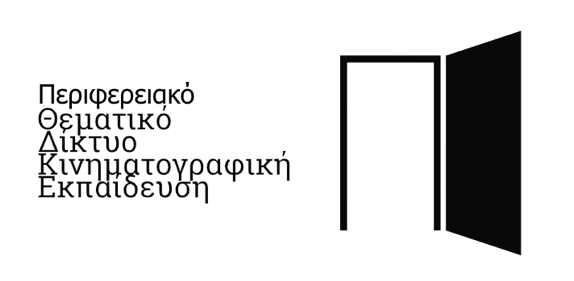 ΔΕΛΤΙΟ ΤΥΠΟΥ2ο Φεστιβάλ Μαθητικών Ταινιών12 Ιουνίου 2023 – Πύργος Παιδαγωγικής Σχολής ΑΠΘ. Αίθουσα 10ου ορόφου13 Ιουνίου 2023 – Τμήμα Κινηματογράφου ΑΠΘ. Αίθουσα προβολώνΏρες 9:00-14:00.Το Περιφερειακό Θεματικό Δίκτυο «Κινηματογραφική Εκπαίδευση», το Τμήμα Κινηματογράφου της Σχολής Καλών Τεχνών του Α.Π.Θ. και η Παιδαγωγική Σχολή Α.Π.Θ., με την υποστήριξη των συνεργαζόμενων φορέων του Δικτύου, Διευθύνσεις Π.Ε. Δυτικής Θεσσαλονίκης, Πέλλας και Πιερίας, ΕΚΟΜΕ, Film Office Περιφέρειας Κεντρικής Μακεδονίας, Μουσείο Κινηματογράφου Θεσ/νίκης (Δ/νση Φεστιβάλ Κινηματογράφου) διοργανώνουν υβριδικό (δια ζώσης & διαδικτυακό) «Φεστιβάλ Μαθητικών Ταινιών 2023» στις 12 Ιουνίου 2023 στον Πύργο της Παιδαγωγικής Σχολής (10ος όροφος) και στις 13 Ιουνίου 2023 στο Τμήμα Κινηματογράφου της Σχολής Καλών Τεχνών Α.Π.Θ. (Ικονίου 1, Σταυρούπολη, Θεσσαλονίκη) και ώρες 9:00-14:00.Στο διήμερο θα προβληθούν περισσότερες από 25 μαθητικές ταινίες, οι οποίες δημιουργήθηκαν είτε στο πλαίσιο των επιμορφωτικών δράσεων του Δικτύου ΚΕ, είτε στο πλαίσιο του προγράμματος «Παιδαγωγικής του Κινηματογράφου» του Τμήματος Κινηματογράφου, είτε υπό την εποπτεία από ενθουσιωδών εκπαιδευτικών, καθώς επίσης και παρουσιάσεις, συζητήσεις και αποτίμηση της φετινής θεματικής ("κάντο όπως") του Περιφερειακού Δικτύου Κινηματογραφικής Εκπαίδευσης.Το φεστιβάλ είναι ανοικτό στο κοινό και στα μέλη της σχολικής κοινότητα. Μπορούν να το παρακολουθήσουν όσοι/ες επιθυμούν δια ζώσης αλλά και διαδικτυακά μέσω των παρακάτω συνδέσμων:         12 Ιουνίου  Meeting link: https://minedu-primary.webex.com/minedu-primary/j.php?MTID=mde92cbdf904b9f7c2907361b89a585ab         13 ΙουνίουMeeting link: https://minedu-primary.webex.com/minedu-primary/j.php?MTID=mfdd7b47c7a886e0295ac9d52b42c7a59Για περισσότερες πληροφορίες επικοινωνήστε στο τηλέφωνο: 6944994702e-mail: diktyocinemaeducation@gmail.com 